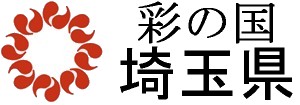 平成２８年１１月 ６日 (日) 受付９:３０～９:５０　対 象 者　　県内に在住・在勤・在学のスポーツ指導者及びスポーツ指導者を目指す方　定　　員　　６０名参 加 費　　無　料　申込方法　　受講希望者は参加申込書に必要事項を記入の上、Fax又は電子メールにて申し込む☆締め切り　　平成28年10月28日(金)必着　※定員になり次第、締め切ります。申 込 先　　スポーツ総合センター内　　公益財団法人埼玉県体育協会　生涯スポーツ課( 担当 :野澤 )住所　上尾市東町　３－１６７９　　電話　０４８－７７９－５８９５Fax 　０４８－７７４－５５５０　　E-mail　s.nozawa@saitama-sports.or.jp交　　通　 ＪＲ高崎線「上尾駅」東口下車　○ 徒歩25分・タクシー10分○ けんちゃんバス　　上尾駅東口 発 → 蓮田駅西口（がんセンター経由）行「水上公園入口」徒歩５分○ ぐるっとくん（市内循環バス）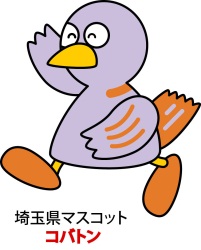 　　原市循環(水上公園先回り)「スポーツ研修センター」徒歩２分※　バスは運行本数が大変少ないため、利用される場合は、事前に時刻表を確認してください。